Уважаемая госпожа,
уважаемый господин,1	По просьбе Председателя 12-й Исследовательской комиссии МСЭ-Т (Показатели работы, качество обслуживания (QoS) и оценка пользователем качества услуги (QoE)) имею честь сообщить вам, что указанная Исследовательская комиссия на своем собрании, которое состоялось 19−28 сентября 2023 года в Мехико, приняла решение инициировать аннулирование вышеуказанных Рекомендаций МСЭ-Т в соответствии с положениями п. 9.8.2 Резолюции 1 (Пересм. Женева, 2022 г.) ВАСЭ. Такая договоренность была достигнута при отсутствии возражений присутствовавших на собрании Государств-Членов или Членов Секторов, действующих от имени Государств-Членов в соответствии с п. 239 Конвенции МСЭ.2	В Приложении 1 приводится информация о данном соглашении, включая краткое объяснение причин аннулирования.3	В соответствии с положениями раздела 9.8.2.1 Резолюции 1 решение об аннулировании вступает в силу, если до 23 час. 59 мин. UTC 4 января 2024 года не получено возражений против этого.	Если какие-либо Государства-Члены или Члены Сектора, действующие от имени Государств-Членов в соответствии с п. 239 Конвенции МСЭ, сочтут, что давать согласие на аннулирование этой Рекомендации не следует, им необходимо сообщить о причинах такого несогласия, и данный вопрос будет вновь передан в указанную Исследовательскую комиссию.4	По истечении предельного срока результаты этих консультаций будут объявлены в циркуляре БСЭ и опубликованы в Оперативном бюллетене МСЭ.С уважением,(подпись)Сэйдзо Оноэ
Директор Бюро
стандартизации электросвязиПриложение: 1Приложение 1Рекомендации, предложенные для аннулирования: 
МСЭ-T P.862, МСЭ-T P.862.1, МСЭ-T P.862.2, МСЭ-T P.862.3________________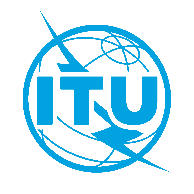 Международный союз электросвязиБюро стандартизации электросвязиМеждународный союз электросвязиБюро стандартизации электросвязиЖенева, 4 октября 2023 годаЖенева, 4 октября 2023 годаОсн.:Циркуляр 141 БСЭSG12/MAЦиркуляр 141 БСЭSG12/MAКому:−	Администрациям Государств – Членов СоюзаКопии:−	Членам Сектора МСЭ-Т−	Ассоциированным членам, участвующим в работе 12-й Исследовательской комиссии МСЭ-Т−	Академическим организациям − Членам МСЭ−	Председателю и заместителям председателя 12-й Исследовательской комиссии МСЭ-Т−	Директору Бюро развития электросвязи−	Директору Бюро радиосвязиКому:−	Администрациям Государств – Членов СоюзаКопии:−	Членам Сектора МСЭ-Т−	Ассоциированным членам, участвующим в работе 12-й Исследовательской комиссии МСЭ-Т−	Академическим организациям − Членам МСЭ−	Председателю и заместителям председателя 12-й Исследовательской комиссии МСЭ-Т−	Директору Бюро развития электросвязи−	Директору Бюро радиосвязиТел.:+41 22 730 6828+41 22 730 6828Кому:−	Администрациям Государств – Членов СоюзаКопии:−	Членам Сектора МСЭ-Т−	Ассоциированным членам, участвующим в работе 12-й Исследовательской комиссии МСЭ-Т−	Академическим организациям − Членам МСЭ−	Председателю и заместителям председателя 12-й Исследовательской комиссии МСЭ-Т−	Директору Бюро развития электросвязи−	Директору Бюро радиосвязиКому:−	Администрациям Государств – Членов СоюзаКопии:−	Членам Сектора МСЭ-Т−	Ассоциированным членам, участвующим в работе 12-й Исследовательской комиссии МСЭ-Т−	Академическим организациям − Членам МСЭ−	Председателю и заместителям председателя 12-й Исследовательской комиссии МСЭ-Т−	Директору Бюро развития электросвязи−	Директору Бюро радиосвязиФакс:Эл. почта:+41 22 730 5853tsbsg12@itu.int+41 22 730 5853tsbsg12@itu.intКому:−	Администрациям Государств – Членов СоюзаКопии:−	Членам Сектора МСЭ-Т−	Ассоциированным членам, участвующим в работе 12-й Исследовательской комиссии МСЭ-Т−	Академическим организациям − Членам МСЭ−	Председателю и заместителям председателя 12-й Исследовательской комиссии МСЭ-Т−	Директору Бюро развития электросвязи−	Директору Бюро радиосвязиКому:−	Администрациям Государств – Членов СоюзаКопии:−	Членам Сектора МСЭ-Т−	Ассоциированным членам, участвующим в работе 12-й Исследовательской комиссии МСЭ-Т−	Академическим организациям − Членам МСЭ−	Председателю и заместителям председателя 12-й Исследовательской комиссии МСЭ-Т−	Директору Бюро развития электросвязи−	Директору Бюро радиосвязиПредмет:Предлагаемое аннулирование Рекомендаций МСЭ-Т P.862, P.862.1, P.862.2 и P.862.3, согласованное на собрании ИК12 МСЭ-Т 19−28 сентября 2023 года в МехикоПредлагаемое аннулирование Рекомендаций МСЭ-Т P.862, P.862.1, P.862.2 и P.862.3, согласованное на собрании ИК12 МСЭ-Т 19−28 сентября 2023 года в МехикоПредлагаемое аннулирование Рекомендаций МСЭ-Т P.862, P.862.1, P.862.2 и P.862.3, согласованное на собрании ИК12 МСЭ-Т 19−28 сентября 2023 года в МехикоПредлагаемое аннулирование Рекомендаций МСЭ-Т P.862, P.862.1, P.862.2 и P.862.3, согласованное на собрании ИК12 МСЭ-Т 19−28 сентября 2023 года в МехикоРекомендация МСЭ-T P.862, Оценка воспринимаемого качества речи (PESQ): Объективный метод оценки сквозного качества речи в узкополосных телефонных сетях и речевых кодеках (02/2001)РезюмеВ настоящей Рекомендации описывается объективный метод прогнозирования субъективного качества (узкополосной) телефонной связи в полосе 3,1 кГц с использованием микротелефонной трубки и узкополосных речевых кодеков. В настоящей Рекомендации представлено высокоуровневое описание этого метода, рекомендации по его применению и часть результатов сравнительного анализа, проведенного 12-й Исследовательской комиссией в период 19992000 годов. Эталонная реализация ANSI-C, описанная в Приложении A, представлена в виде отдельных файлов и является неотъемлемой частью настоящей Рекомендации. Процедура проверки на соответствие также определена в Приложении A, чтобы позволить пользователю проверить правильность альтернативной реализации модели. Данная эталонная реализация ANSI-C имеет преимущественную силу в случае расхождений между описаниями высокого уровня, приведенными в данной Рекомендации, и эталонной реализацией ANSI-C.В данную Рекомендацию включено электронное приложение, содержащее эталонную реализацию ANSI-C PESQ и данные проверки на соответствие.Основания для аннулирования вышеуказанной РекомендацииАлгоритм прогнозирования качества речи на основе оценки воспринимаемого качества речи (PESQ) (утвержден в 2001 году) был разработан для прогнозирования качества прослушивания в сценариях чистой узкополосной передачи речи. Поэтому с его помощью невозможно получить точные и надежные результаты в случае использования передовых технологий, обеспечивающих предыскажение шкалы времени и замещение потерянных пакетов, а также динамической адаптации усиления, которые характерны для современных соединений VoIP и VoLTE. Чтобы устранить эти ограничения и обеспечить охват более современных технологий, была разработана Рекомендация МСЭ-T P.863 "Прогнозирование объективного качества при прослушивании на основе восприятия" (первоначально утверждена в 2011 году, последнее издание вышло в 2018 году), которая распространяется как на узкополосный, так и на полнополосный режимы.Узкополосный режим в МСЭ-Т P.863 поддерживает обратную совместимость с P.862, что позволяет беспрепятственно перейти от P.862 к P.863, в то время как полнополосный режим стал стандартом для измерения качества в современных телефонных сетях. Следовательно, Рекомендации МСЭ-T P.863[.x], связанные с PESQ, утратили свою актуальность в современной среде электросвязи.Рекомендация МСЭ-Т P.862.1, Функция отображения для преобразования грубых итоговых оценок P.862 в MOS-LQO (11/2003)РезюмеВ Рекомендации МСЭ-Т P.862 приводятся исходные оценки в диапазоне от 0,5 до 4,5. Желательно определить оценку MOS-LQO (P.800.1) согласно P.862, чтобы обеспечить линейное сравнение с MOS. Настоящая Рекомендация представляет функцию отображения и ее показатели для отдельного отображения исходных оценок согласно P.862 на MOS-LQO (P.800.1).Эта функция предусматривает, чтобы оценки MOS-LQO на основе Рекомендации МСЭ-Т P.862 были сравнительно независимы от реализации Рекомендации МСЭ-Т P.862. Данная функция для преобразования, представленная в этой Рекомендации, была оптимизирована с учетом большого объема субъективных данных, представляющих различные приложения и языки.Основания для аннулирования вышеуказанной РекомендацииСм. основания для аннулирования Рекомендации МСЭ-Т P.862, Оценка воспринимаемого качества речи (PESQ): Объективный метод оценки сквозного качества речи в узкополосных телефонных сетях и речевых кодеках (02/2001).Рекомендация МСЭ-Т P.862.2, Добавление к Рекомендации МСЭ-Т Р.862 в отношении широкой полосы частот для оценки широкополосных телефонных сетей и речевых кодеков (11/2007)РезюмеВ Рекомендации МСЭ-Т P.862.2 описывается простое добавление к алгоритму оценки восприятия качества прослушивания речи (PESQ), определенному в Рекомендации МСЭ-Т Р.862. Оно позволяет применять Рекомендацию МСЭ-Т Р.862 для оценки условий, например речевых кодеков, при которых слушатель использует широкополосные наушники. (В отличие от этого в Рекомендации МСЭ-Т Р.862 допускается использование стандартной узкополосной телефонной трубки типа IRS, которая вносит существенное ослабление звукового сигнала на частотах ниже 300 Гц и выше 3100 Гц.) Настоящая Рекомендация предназначена главным образом для использования c широкополосными звуковыми системами (50–7000 Гц), хотя она может также применяться к системам с более узкой шириной полосы частот.Основания для аннулирования вышеуказанной РекомендацииСм. основания для аннулирования Рекомендации МСЭ-Т P.862, Оценка воспринимаемого качества речи (PESQ): Объективный метод для сквозной оценки качества речи узкополосных телефонных сетей и речевые кодеки (02/2001).Рекомендация МСЭ-Т P.862.3, Руководство по применению объективных измерений качества, основанных на Рекомендациях P.862, P.862.1 и P.862.2 (11/2007)РезюмеВ Рекомендации МСЭ-Т Р.862.3 содержится ряд важных замечаний, которые следует учитывать при объективной оценке качества речи в соответствии с Рекомендациями МСЭ-Т P.862, P.862.1 и P.862.2. Пользователи Рекомендации МСЭ-Т P.862 должны понимать указания, приведенные в настоящей Рекомендации, и следовать им.Данная Рекомендация представляет собой дополнительное руководство для пользователей Рекомендации МСЭ-Т P.862, в котором рекомендованы средства оценки качества прослушиваемой речи с использованием эталонных образцов речевых сигналов и образцов с ухудшенным качеством. Сфера применения Рекомендации МСЭ-Т P.862 четко определена в самом документе. В настоящей Рекомендации эта сфера применения не расширяется и не сужается, но в ней содержится необходимая и существенная информация для получения на практике стабильных, надежных и содержательных результатов объективных измерений.Основания для аннулирования вышеуказанной РекомендацииСм. основания для аннулирования Рекомендации МСЭ-Т P.862, Оценка воспринимаемого качества речи (PESQ): Объективный метод оценки сквозного качества речи в узкополосных телефонных сетях и речевых кодеках (02/2001).